     DOSSIER DE PRE-INSCRIPTION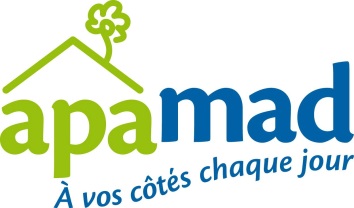 Micro crèche « Les p’tits castors  »5, rue des Castors68200 MulhouseSi l’enfant est déjà né : Nom de l’enfant: Prénom : Sexe : 			Fille				Garçon		Date et lieu de naissance : Nationalité : Date prévisionnelle d’entrée à la crèche : Si vous êtes enceinte : Nom de famille de l’enfant à naître : Date prévue de l’accouchement : Date prévue d’entrée à la crèche : Dès la naissance, merci de recontacter la micro crèche pour confirmer la demande d’inscription et donner la date, le lieu de naissance ainsi que le prénom de votre enfant. Ce dossier est une demande d’inscription. Il est à remplir et à envoyer par mail ou par courrier postal à la micro-crèche. Un accusé de réception vous sera délivré dès réception.La responsable vous contactera dans les meilleurs délais pour confirmer ou non l’inscription en fonction des places disponibles. S’il n’y a pas de place et si vous le souhaitez, votre dossier sera mis sur une liste d’attente.FICHE DE RENSEIGNEMENTS FAMILIAUX Nom de l’enfant :Prénom : Date de naissance :Lieu de naissance :Situation familiale : cocher la case correspondant à votre situation : Mariés		 Union libre	 	 Pacsés	 Divorcés /séparés   Autres				Si vous êtes séparés ou divorcés précisez qui a la garde de l’enfant : cocher la case correspondant à votre situation : Madame		 Monsieur		 Garde alternée	FEUILLE DE PRESENCE PREVISIONNELLENom de l’enfant :Prénom : Date de naissance :Lieu de naissance :Jours de garde de l’enfant(Cocher les jours souhaités) Régulier			 OccasionnelHoraires de garde(Inscrire les heures d’arrivée et de départ dans le tableau)Date : 							Signature des parents : PEREMERENOMPrénomAdresseTéléphones Domicile :Portable :Travail :Adresse e-mail @ProfessionNom et adresse de l’employeurNuméro CAF LundiMardiMercrediJeudiVendrediArrivéeDépartNombre d’heures/jourLundiMardiMercrediJeudiVendrediTotal